Сумська міська радаVІІ СКЛИКАННЯ            СЕСІЯРІШЕННЯвід                    2018 року №             -МРм. СумиРозглянувши технічну документацію із землеустрою щодо інвентаризації земельної ділянки комунальної власності територіальної громади міста Суми, враховуючи рішення від 28 березня 2018 року № 3164 -МР «Про інвентаризацію земель комунальної власності по вул. Поліська, 124» відповідно до статей 12, 20, 79-1, частини 13 статті 186 Земельного кодексу України, статей 35, 57 Закону України «Про землеустрій», статті 21, пункту 7 розділу VІІ «Прикінцеві та перехідні положення» Закону України «Про Державний земельний кадастр», постанови Кабінету Міністрів України від 23.05.2012 № 513 «Про затвердження Порядку проведення інвентаризації земель», керуючись пунктом 34 частини першої статті 26 Закону України «Про місцеве самоврядування в Україні», Сумська міська рада  ВИРІШИЛА:1. Затвердити технічну документацію із землеустрою щодо інвентаризації земельної ділянки комунальної власності територіальної громади міста Суми за адресою: м. Суми, вул. Поліська, 124, площею 0,1000 га, кадастровий номер 5910136600:02:002:0076. Категорія та цільове призначення земельної ділянки: землі житлової та громадської забудови для будівництва і обслуговування житлового будинку, господарських будівель і споруд (присадибна ділянка).2. Департаменту забезпечення ресурсних платежів Сумської міської ради (Клименко Ю.М.) здійснити реєстрацію права комунальної власності на земельну ділянку по вул. Поліська, 124, кадастровий номер 5910136600:02:002:0076.2. Надати дозвіл департаменту забезпечення ресурсних платежів Сумської міської ради (Клименко Ю.М.) на проведення експертної грошової оцінки земельної ділянки зазначеної в пункті 1.3. Департаменту забезпечення ресурсних платежів Сумської міської ради (Клименко Ю.М.) замовити та оплатити послуги з проведення експертної грошової оцінки земельної ділянки за адресою: м. Суми, проїзд Новий, 12 А, кадастровий номер 5910136600:01:008:0173, яка перебуває в приватній власності Бірченка Ігора Володимировича.Сумський міський голова                                                                    О.М. ЛисенкоВиконавець: Клименко Ю.М.Ініціатор розгляду питання –– міський голова Лисенко О.М.Проект рішення підготовлено департаментом забезпечення ресурсних платежів Сумської міської радиДоповідач – департамент забезпечення ресурсних платежів Сумської міської ради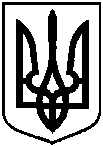 Проектоприлюднено«____»_____________2018 р.Про затвердження технічної документації із землеустрою щодо інвентаризації земельної ділянки  комунальної власності територіальної громади міста Суми за адресою: м. Суми, вул. Поліська, 124 та проведення експертних грошових оцінок земельних ділянок